Geschiedenis: les 9De waterput: een smal, diep gat in de grond waar onderin water zit. Met een emmer aan een touw of ketting kun je het water omhoog halen.De waterpomp: een apparaat met een zwengel waarmee je water uit de grond omhoog kunt pompenDe wastobbe: een grote bak waarin de mensen vroeger hun kleren wasten.De waterleiding: pijpen en buizen waar water doorheen loopt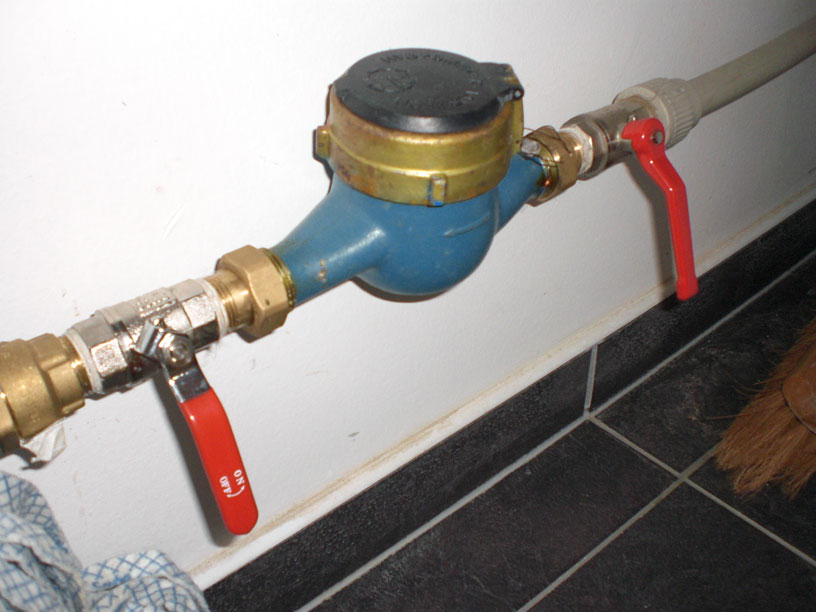 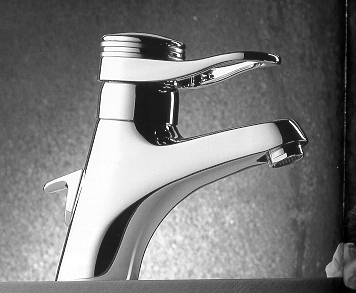 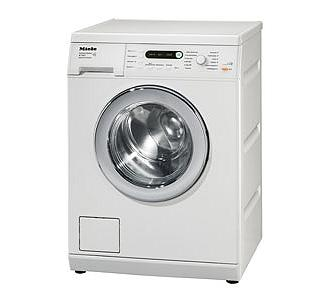 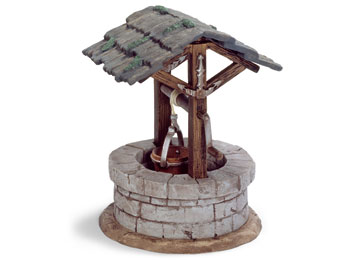 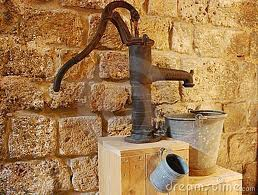 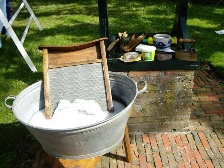 